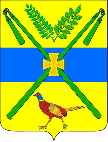 АДМИНИСТРАЦИЯ ЧЕЛБАССКОГО СЕЛЬСКОГО ПОСЕЛЕНИЯКАНЕВСКОГО РАЙОНА ПОСТАНОВЛЕНИЕот 17.08.2018							                              № 112станица ЧелбасскаяО передаче муниципального имущества из администрацииЧелбасского сельского поселения Каневского района в хозяйственное ведение муниципального казенного учрежденияЧелбасского сельского поселения Каневского района«Центр обеспечения»В целях наиболее эффективного использования муниципального имущества и упорядочения финансовой деятельности в соответствии с пунктом 10.2. Положения о порядке управления и распоряжения объектами муниципальной собственности Челбасского сельского поселения Каневского района, утвержденных решением Совета Челбасского сельского поселения Каневского района от 24 июня 2016 года № 91, постановляю:1.	Передать в хозяйственное ведение муниципального казенного учреждения Челбасского сельского поселения Каневского района «Центр обеспечения», муниципальное имущество, числящееся на балансе казны Челбасского сельского поселения Каневского района согласно приложению.2. Муниципальному казенному учреждению Челбасского сельского поселения Каневского района «Центр обеспечения» (А.В.Завгородний) принять указанное имущество на баланс учреждения.3.	Финансово-экономическому отделу администрации Челбасского сельского поселения Каневского района Н.В.Гальченко предоставить акты приема-передачи главе Челбасского сельского поселения Каневского района для утверждения.4. Специалисту I категории общего отдела администрации Челбасского сельского поселения Каневского района Е.В.Бурдастой, разместить настоящее постановление на официальном сайте администрации Челбасского сельского поселения Каневского района в информационно-телекоммуникационной сети «Интернет» (http://chelbasskaya.ru/).5. Контроль за выполнением настоящего постановления возложить на заместителя главы, начальника общего отдела администрации Челбасского сельского поселения Каневского района Ю.Н.Русый. 6. Постановление вступает в силу со дня его подписания.Глава Челбасского сельского поселения Каневского района			                                                   А.В. КозловПРИЛОЖЕНИЕУТВЕРЖДЕНпостановлением администрации Челбасского сельского поселения Каневского районаот 17.08.2018 № 112ПЕРЕЧЕНЬмуниципального имущества, для передачи в хозяйственное ведение муниципального казенного учреждения Челбасского сельского поселения Каневского района «Центр обеспечения»Заместитель главы, начальник общего отдела администрации Челбасского сельского поселения Каневского района 								 Ю.Н. РусыйУТВЕРЖДАЮГлава Челбасского сельского поселения Каневского района _________________А.В. КозловАктприёма-передачистаница Челбасская                                                                                                                                            17 августа 2018 годаКомиссия в составе: от администрации Челбасского сельского поселения Каневского района заместитель главы, начальник общего отдела администрации Челбасского сельского поселения Каневского района Ю.Н.Русый и начальник финансово-экономического отдела Челбасского сельского поселения  Н.В.Гальченко  (передающая сторона), от муниципального казенного учреждения Челбасского сельского поселения Каневского района «Центр обеспечения» директор МКУ «ЦО» Челбасского сельского поселения Каневского района А.В. Завгородний  и главный бухгалтер Е.А.Гальченко  (принимающая сторона) составили настоящий акт о передаче из администрации Челбасского сельского поселения Каневского района в хозяйственное ведение муниципального казенного учреждения Челбасского сельского поселения Каневского района «Центр обеспечения» следующего имущества:Настоящий акт приема-передачи составлен в двух экземплярах, по одному экземпляру для передающей и принимающей стороны.№ п/пНаименование имуществаКоличество Сумма руб.1АКБ 6СТ-72 HANKOOK о.п. низкий, Корея				1,000 шт.	5 500,00		2Шина 185/65 R15 Bridgestone EP150						4,000	шт.16 600,00	3Шина 185/65 R15 YOKOHAMA	4,000	шт.	11 720,00	ИТОГО9,000		33 820,00	№ п/пНаименованиеКоличествоСумма руб.1АКБ 6СТ-72 HANKOOK о.п. низкий, Корея				1,000 шт.5 500,002Шина 185/65 R15 Bridgestone EP150						4,000	шт.16 600,003Шина 185/65 R15 YOKOHAMA	4,000	шт.11 720,00ИТОГО9,00033 820,00От передающей стороны:От принимающей стороны:Заместитель главы Челбасского сельского поселенияКаневского района__________________ Ю.Н. РусыйДиректорМКУ «ЦО»__________________ А.В. ЗавгороднийНачальник финансово-экономического отделаадминистрации Челбасского сельского поселения__________________ Н.В. ГальченкоГлавный бухгалтер МКУ «ЦО»__________________ Е.А. Гальченко